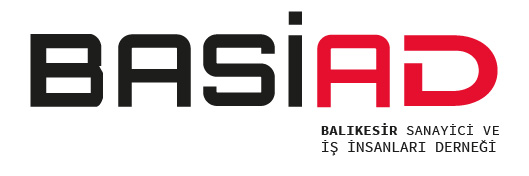 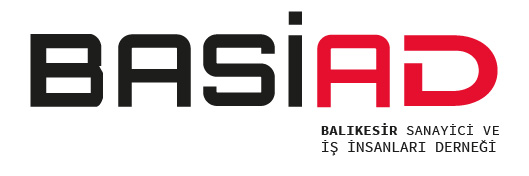 29.04.2023Sayı: 89/23DBASİAD “Meslek Lisesi Koçluk Projesi Rol Model Toplantısı” Öğretmen Evinde Yapıldı.BASİAD Balıkesir Sanayici ve İş İnsanları Derneği Meslek Lisesi Koçluk Projesi Rol Model Toplantısı 27.04.2023 Perşembe günü Balıkesir Öğretmen Evinde yapıldı. Toplantıya BASİAD Yönetimi ile birlikte Güney Marmara Sanayi ve İş Dünyası Federasyonu Başkanı Abdullah Bekki, Balıkesir İl Sivil Toplumla İlişkiler Müdürü Eyüp Fidan, Balıkesir İl Milli Eğitim Müdür Yardımcısı Hüseyin Aşık, Okul Yöneticileri, Meslek Lisesi Koçları, 75 Meslek Lisesi Öğrenci katıldı.29 Nisan 2023 – Balıkesir /  Balıkesir Sanayici ve İş İnsanları Derneği tarafından yürütülen, İçişleri Bakanlığı Sivil Toplumla İlişkiler Genel Müdürlüğü tarafından finanse edilen ve Balıkesir İl Milli Eğitim Müdürlüğü ile yapılan protokol çerçevesindeki proje kapsamında büyük önem sahip “2. Rol Model Toplantısı” 27 Nisan 2023 Perşembe günü Balıkesir Öğretmen Evinde yapıldı. Toplantının açılış konuşmalarını BASİAD Başkanı Ümit Baysal, yaptı. Toplantıya katılanlara ve destekleyen kuruluşlara teşekkür eden Başkan Baysal Meslek Lisesi Öğrencileri ile çıktıkları yolculukta motivasyon ve eğitimler ile ülke üretimine katkı yapmak istediklerini söyledi. Toplantının ilk bölümünde İzgören Akademi tarafından “Kendi Hayatının Lideri Olmak” konulu sunum yapıldı. Sunum da Yurt Sevgisi, Hoşgörü, İş Kalitesi, Dürüstlük ve Girişimcilik ana başlıklarında öğrencilere bilgiler aktarıldı. İkinci bölümde Balıkesir’in köklü sanayici ailelerinden olan Erdoğanlar Makine Sanayi adına Serkan Nuhoğlu deneyimlerini öğrencilere aktardı. 1950’li yıllarda Balıkesir’de Endüstri Meslek Lisesi’ni tamamlayarak üretime adım atan Erdoğan Nuhoğlu tarafından kurulan Erdoğanlar Makinanın 65 yıllık tarihinde; Meslek Liselilerin işletmede üstlendikleri rol öğrencilere aktarıldı. Toplantının kapanış konuşmasını Balıkesir İl Milli Eğitim Müdür Yardımcısı Hüseyin Aşık yaptı. Hüseyin Aşık Öğrencilere katılımlarından dolayı, öğretmenlere ve katkı veren kuruluşlara teşekkür etti. Kamuoyuna saygı ile duyurulur.